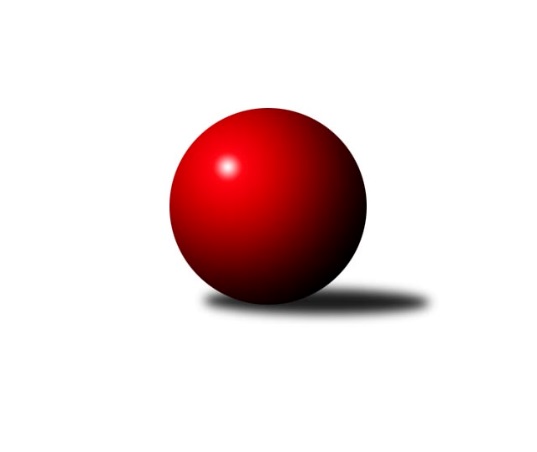 Č.1Ročník 2018/2019	29.3.2024 2. KLM A 2018/2019Statistika 1. kolaTabulka družstev:		družstvo	záp	výh	rem	proh	skore	sety	průměr	body	plné	dorážka	chyby	1.	TJ Lokomotiva Trutnov	1	1	0	0	7.0 : 1.0 	(16.0 : 8.0)	3243	2	2170	1073	17	2.	TJ Kuželky Česká Lípa	1	1	0	0	7.0 : 1.0 	(16.0 : 8.0)	3177	2	2148	1029	32	3.	TJ Sokol Kdyně	1	1	0	0	7.0 : 1.0 	(15.0 : 9.0)	3320	2	2201	1119	32	4.	KK Kosmonosy	1	1	0	0	7.0 : 1.0 	(14.0 : 10.0)	3332	2	2173	1159	14	5.	KK SDS Sadská	1	1	0	0	6.0 : 2.0 	(12.5 : 11.5)	3402	2	2238	1164	17	6.	Vltavan Loučovice	0	0	0	0	0.0 : 0.0 	(0.0 : 0.0)	0	0	0	0	0	7.	TJ Start Rychnov n. Kn.	0	0	0	0	0.0 : 0.0 	(0.0 : 0.0)	0	0	0	0	0	8.	TJ Červený Kostelec	1	0	0	1	2.0 : 6.0 	(11.5 : 12.5)	3350	0	2252	1098	33	9.	SKK Vrchlabí	1	0	0	1	1.0 : 7.0 	(10.0 : 14.0)	3212	0	2173	1039	38	10.	TJ Slovan Karlovy Vary	1	0	0	1	1.0 : 7.0 	(9.0 : 15.0)	3258	0	2200	1058	30	11.	TJ Lomnice	1	0	0	1	1.0 : 7.0 	(8.0 : 16.0)	3067	0	2076	991	32	12.	SKK Bohušovice	1	0	0	1	1.0 : 7.0 	(8.0 : 16.0)	2976	0	2082	894	47Tabulka doma:		družstvo	záp	výh	rem	proh	skore	sety	průměr	body	maximum	minimum	1.	TJ Sokol Kdyně	1	1	0	0	7.0 : 1.0 	(15.0 : 9.0)	3320	2	3320	3320	2.	KK Kosmonosy	1	1	0	0	7.0 : 1.0 	(14.0 : 10.0)	3332	2	3332	3332	3.	KK SDS Sadská	1	1	0	0	6.0 : 2.0 	(12.5 : 11.5)	3402	2	3402	3402	4.	TJ Kuželky Česká Lípa	0	0	0	0	0.0 : 0.0 	(0.0 : 0.0)	0	0	0	0	5.	TJ Lokomotiva Trutnov	0	0	0	0	0.0 : 0.0 	(0.0 : 0.0)	0	0	0	0	6.	SKK Vrchlabí	0	0	0	0	0.0 : 0.0 	(0.0 : 0.0)	0	0	0	0	7.	TJ Červený Kostelec	0	0	0	0	0.0 : 0.0 	(0.0 : 0.0)	0	0	0	0	8.	TJ Slovan Karlovy Vary	0	0	0	0	0.0 : 0.0 	(0.0 : 0.0)	0	0	0	0	9.	TJ Start Rychnov n. Kn.	0	0	0	0	0.0 : 0.0 	(0.0 : 0.0)	0	0	0	0	10.	Vltavan Loučovice	0	0	0	0	0.0 : 0.0 	(0.0 : 0.0)	0	0	0	0	11.	TJ Lomnice	1	0	0	1	1.0 : 7.0 	(8.0 : 16.0)	3067	0	3067	3067	12.	SKK Bohušovice	1	0	0	1	1.0 : 7.0 	(8.0 : 16.0)	2976	0	2976	2976Tabulka venku:		družstvo	záp	výh	rem	proh	skore	sety	průměr	body	maximum	minimum	1.	TJ Lokomotiva Trutnov	1	1	0	0	7.0 : 1.0 	(16.0 : 8.0)	3243	2	3243	3243	2.	TJ Kuželky Česká Lípa	1	1	0	0	7.0 : 1.0 	(16.0 : 8.0)	3177	2	3177	3177	3.	TJ Sokol Kdyně	0	0	0	0	0.0 : 0.0 	(0.0 : 0.0)	0	0	0	0	4.	TJ Lomnice	0	0	0	0	0.0 : 0.0 	(0.0 : 0.0)	0	0	0	0	5.	TJ Start Rychnov n. Kn.	0	0	0	0	0.0 : 0.0 	(0.0 : 0.0)	0	0	0	0	6.	KK Kosmonosy	0	0	0	0	0.0 : 0.0 	(0.0 : 0.0)	0	0	0	0	7.	KK SDS Sadská	0	0	0	0	0.0 : 0.0 	(0.0 : 0.0)	0	0	0	0	8.	SKK Bohušovice	0	0	0	0	0.0 : 0.0 	(0.0 : 0.0)	0	0	0	0	9.	Vltavan Loučovice	0	0	0	0	0.0 : 0.0 	(0.0 : 0.0)	0	0	0	0	10.	TJ Červený Kostelec	1	0	0	1	2.0 : 6.0 	(11.5 : 12.5)	3350	0	3350	3350	11.	SKK Vrchlabí	1	0	0	1	1.0 : 7.0 	(10.0 : 14.0)	3212	0	3212	3212	12.	TJ Slovan Karlovy Vary	1	0	0	1	1.0 : 7.0 	(9.0 : 15.0)	3258	0	3258	3258Tabulka podzimní části:		družstvo	záp	výh	rem	proh	skore	sety	průměr	body	doma	venku	1.	TJ Lokomotiva Trutnov	1	1	0	0	7.0 : 1.0 	(16.0 : 8.0)	3243	2 	0 	0 	0 	1 	0 	0	2.	TJ Kuželky Česká Lípa	1	1	0	0	7.0 : 1.0 	(16.0 : 8.0)	3177	2 	0 	0 	0 	1 	0 	0	3.	TJ Sokol Kdyně	1	1	0	0	7.0 : 1.0 	(15.0 : 9.0)	3320	2 	1 	0 	0 	0 	0 	0	4.	KK Kosmonosy	1	1	0	0	7.0 : 1.0 	(14.0 : 10.0)	3332	2 	1 	0 	0 	0 	0 	0	5.	KK SDS Sadská	1	1	0	0	6.0 : 2.0 	(12.5 : 11.5)	3402	2 	1 	0 	0 	0 	0 	0	6.	Vltavan Loučovice	0	0	0	0	0.0 : 0.0 	(0.0 : 0.0)	0	0 	0 	0 	0 	0 	0 	0	7.	TJ Start Rychnov n. Kn.	0	0	0	0	0.0 : 0.0 	(0.0 : 0.0)	0	0 	0 	0 	0 	0 	0 	0	8.	TJ Červený Kostelec	1	0	0	1	2.0 : 6.0 	(11.5 : 12.5)	3350	0 	0 	0 	0 	0 	0 	1	9.	SKK Vrchlabí	1	0	0	1	1.0 : 7.0 	(10.0 : 14.0)	3212	0 	0 	0 	0 	0 	0 	1	10.	TJ Slovan Karlovy Vary	1	0	0	1	1.0 : 7.0 	(9.0 : 15.0)	3258	0 	0 	0 	0 	0 	0 	1	11.	TJ Lomnice	1	0	0	1	1.0 : 7.0 	(8.0 : 16.0)	3067	0 	0 	0 	1 	0 	0 	0	12.	SKK Bohušovice	1	0	0	1	1.0 : 7.0 	(8.0 : 16.0)	2976	0 	0 	0 	1 	0 	0 	0Tabulka jarní části:		družstvo	záp	výh	rem	proh	skore	sety	průměr	body	doma	venku	1.	TJ Kuželky Česká Lípa	0	0	0	0	0.0 : 0.0 	(0.0 : 0.0)	0	0 	0 	0 	0 	0 	0 	0 	2.	TJ Sokol Kdyně	0	0	0	0	0.0 : 0.0 	(0.0 : 0.0)	0	0 	0 	0 	0 	0 	0 	0 	3.	TJ Lomnice	0	0	0	0	0.0 : 0.0 	(0.0 : 0.0)	0	0 	0 	0 	0 	0 	0 	0 	4.	TJ Lokomotiva Trutnov	0	0	0	0	0.0 : 0.0 	(0.0 : 0.0)	0	0 	0 	0 	0 	0 	0 	0 	5.	SKK Vrchlabí	0	0	0	0	0.0 : 0.0 	(0.0 : 0.0)	0	0 	0 	0 	0 	0 	0 	0 	6.	TJ Slovan Karlovy Vary	0	0	0	0	0.0 : 0.0 	(0.0 : 0.0)	0	0 	0 	0 	0 	0 	0 	0 	7.	KK Kosmonosy	0	0	0	0	0.0 : 0.0 	(0.0 : 0.0)	0	0 	0 	0 	0 	0 	0 	0 	8.	TJ Červený Kostelec	0	0	0	0	0.0 : 0.0 	(0.0 : 0.0)	0	0 	0 	0 	0 	0 	0 	0 	9.	KK SDS Sadská	0	0	0	0	0.0 : 0.0 	(0.0 : 0.0)	0	0 	0 	0 	0 	0 	0 	0 	10.	SKK Bohušovice	0	0	0	0	0.0 : 0.0 	(0.0 : 0.0)	0	0 	0 	0 	0 	0 	0 	0 	11.	Vltavan Loučovice	0	0	0	0	0.0 : 0.0 	(0.0 : 0.0)	0	0 	0 	0 	0 	0 	0 	0 	12.	TJ Start Rychnov n. Kn.	0	0	0	0	0.0 : 0.0 	(0.0 : 0.0)	0	0 	0 	0 	0 	0 	0 	0 Zisk bodů pro družstvo:		jméno hráče	družstvo	body	zápasy	v %	dílčí body	sety	v %	1.	Miroslav Malý 	TJ Kuželky Česká Lípa  	1	/	1	(100%)	4	/	4	(100%)	2.	Václav Hlaváč st.	TJ Slovan Karlovy Vary 	1	/	1	(100%)	4	/	4	(100%)	3.	Petr Holý 	TJ Lokomotiva Trutnov  	1	/	1	(100%)	4	/	4	(100%)	4.	Josef Fidrant 	TJ Sokol Kdyně 	1	/	1	(100%)	4	/	4	(100%)	5.	David Machálek 	TJ Sokol Kdyně 	1	/	1	(100%)	3	/	4	(75%)	6.	Josef Rubanický 	TJ Kuželky Česká Lípa  	1	/	1	(100%)	3	/	4	(75%)	7.	Petr Steinz 	TJ Kuželky Česká Lípa  	1	/	1	(100%)	3	/	4	(75%)	8.	Jiří Semerád 	SKK Bohušovice 	1	/	1	(100%)	3	/	4	(75%)	9.	Michal Rolf 	TJ Lokomotiva Trutnov  	1	/	1	(100%)	3	/	4	(75%)	10.	Tomáš Bek 	KK SDS Sadská 	1	/	1	(100%)	3	/	4	(75%)	11.	Štěpán Schuster 	TJ Červený Kostelec   	1	/	1	(100%)	3	/	4	(75%)	12.	Aleš Košnar 	KK SDS Sadská 	1	/	1	(100%)	3	/	4	(75%)	13.	Roman Straka 	TJ Lokomotiva Trutnov  	1	/	1	(100%)	3	/	4	(75%)	14.	Marek Žoudlík 	TJ Lokomotiva Trutnov  	1	/	1	(100%)	3	/	4	(75%)	15.	Tomáš Timura 	TJ Sokol Kdyně 	1	/	1	(100%)	3	/	4	(75%)	16.	Štěpán Diosegi 	TJ Lomnice 	1	/	1	(100%)	3	/	4	(75%)	17.	Tomáš Bajtalon 	KK Kosmonosy  	1	/	1	(100%)	3	/	4	(75%)	18.	Vladimír Ludvík 	TJ Kuželky Česká Lípa  	1	/	1	(100%)	3	/	4	(75%)	19.	Luboš Beneš 	KK Kosmonosy  	1	/	1	(100%)	3	/	4	(75%)	20.	David Grössl 	TJ Sokol Kdyně 	1	/	1	(100%)	3	/	4	(75%)	21.	Dalibor Chráska 	TJ Červený Kostelec   	1	/	1	(100%)	2.5	/	4	(63%)	22.	Jiří Vondráček 	KK Kosmonosy  	1	/	1	(100%)	2	/	4	(50%)	23.	Jiří Benda st.	TJ Sokol Kdyně 	1	/	1	(100%)	2	/	4	(50%)	24.	David Ryzák 	TJ Lokomotiva Trutnov  	1	/	1	(100%)	2	/	4	(50%)	25.	Martin Najman 	TJ Kuželky Česká Lípa  	1	/	1	(100%)	2	/	4	(50%)	26.	Václav Schejbal 	KK SDS Sadská 	1	/	1	(100%)	2	/	4	(50%)	27.	Radek Tajč 	KK Kosmonosy  	1	/	1	(100%)	2	/	4	(50%)	28.	Dušan Plocek 	KK Kosmonosy  	1	/	1	(100%)	2	/	4	(50%)	29.	Tomáš Limberský 	SKK Vrchlabí  	1	/	1	(100%)	2	/	4	(50%)	30.	Martin Schejbal 	KK SDS Sadská 	1	/	1	(100%)	2	/	4	(50%)	31.	Daniel Bouda 	TJ Červený Kostelec   	0	/	1	(0%)	2	/	4	(50%)	32.	Jan Horn 	TJ Červený Kostelec   	0	/	1	(0%)	2	/	4	(50%)	33.	Jaroslav Doškář 	KK Kosmonosy  	0	/	1	(0%)	2	/	4	(50%)	34.	Lukáš Trýzna 	SKK Vrchlabí  	0	/	1	(0%)	2	/	4	(50%)	35.	Jaromír Hnát 	SKK Bohušovice 	0	/	1	(0%)	2	/	4	(50%)	36.	Václav Krysl 	TJ Slovan Karlovy Vary 	0	/	1	(0%)	2	/	4	(50%)	37.	Ondřej Stránský 	SKK Vrchlabí  	0	/	1	(0%)	2	/	4	(50%)	38.	Martin Maršík 	SKK Vrchlabí  	0	/	1	(0%)	2	/	4	(50%)	39.	Hubert Guba 	TJ Lomnice 	0	/	1	(0%)	2	/	4	(50%)	40.	Antonín Svoboda 	KK SDS Sadská 	0	/	1	(0%)	1.5	/	4	(38%)	41.	Jiří Guba 	TJ Lomnice 	0	/	1	(0%)	1	/	4	(25%)	42.	Bohumil Maněna 	TJ Lomnice 	0	/	1	(0%)	1	/	4	(25%)	43.	Martin Mýl 	TJ Červený Kostelec   	0	/	1	(0%)	1	/	4	(25%)	44.	Miroslav Bubla 	TJ Lomnice 	0	/	1	(0%)	1	/	4	(25%)	45.	Marek Kyzivát 	TJ Kuželky Česká Lípa  	0	/	1	(0%)	1	/	4	(25%)	46.	Jan Klíma 	SKK Bohušovice 	0	/	1	(0%)	1	/	4	(25%)	47.	Pavel Staša 	TJ Slovan Karlovy Vary 	0	/	1	(0%)	1	/	4	(25%)	48.	Tomáš Pavlík 	TJ Slovan Karlovy Vary 	0	/	1	(0%)	1	/	4	(25%)	49.	Roman Sýs 	SKK Vrchlabí  	0	/	1	(0%)	1	/	4	(25%)	50.	Marek Zívr 	SKK Vrchlabí  	0	/	1	(0%)	1	/	4	(25%)	51.	Tomáš Beck st.	TJ Slovan Karlovy Vary 	0	/	1	(0%)	1	/	4	(25%)	52.	Ladislav Šourek 	SKK Bohušovice 	0	/	1	(0%)	1	/	4	(25%)	53.	Petr Miláček 	KK SDS Sadská 	0	/	1	(0%)	1	/	4	(25%)	54.	Marek Plšek 	TJ Lokomotiva Trutnov  	0	/	1	(0%)	1	/	4	(25%)	55.	Lukáš Dařílek 	SKK Bohušovice 	0	/	1	(0%)	1	/	4	(25%)	56.	Petr Vaněk 	TJ Červený Kostelec   	0	/	1	(0%)	1	/	4	(25%)	57.	Tomáš Svoboda 	SKK Bohušovice 	0	/	1	(0%)	0	/	4	(0%)	58.	Jindřich Dvořák 	TJ Sokol Kdyně 	0	/	1	(0%)	0	/	4	(0%)	59.	Jaroslav Páv 	TJ Slovan Karlovy Vary 	0	/	1	(0%)	0	/	4	(0%)	60.	Josef Veverka 	TJ Lomnice 	0	/	1	(0%)	0	/	4	(0%)Průměry na kuželnách:		kuželna	průměr	plné	dorážka	chyby	výkon na hráče	1.	Přelouč, 1-4	3376	2245	1131	25.0	(562.7)	2.	TJ Sokol Kdyně, 1-4	3289	2200	1088	31.0	(548.2)	3.	KK Kosmonosy, 1-6	3272	2173	1099	26.0	(545.3)	4.	Rychnov nad Kněžnou, 1-4	3192	2188	1004	29.0	(532.1)	5.	Lomnice, 1-4	3122	2112	1010	32.0	(520.3)	6.	Bohušovice, 1-4	3109	2126	983	32.0	(518.3)Nejlepší výkony na kuželnách:Přelouč, 1-4KK SDS Sadská	3402	1. kolo	Václav Schejbal 	KK SDS Sadská	596	1. koloTJ Červený Kostelec  	3350	1. kolo	Štěpán Schuster 	TJ Červený Kostelec  	595	1. kolo		. kolo	Aleš Košnar 	KK SDS Sadská	587	1. kolo		. kolo	Tomáš Bek 	KK SDS Sadská	585	1. kolo		. kolo	Martin Schejbal 	KK SDS Sadská	576	1. kolo		. kolo	Daniel Bouda 	TJ Červený Kostelec  	571	1. kolo		. kolo	Dalibor Chráska 	TJ Červený Kostelec  	561	1. kolo		. kolo	Jan Horn 	TJ Červený Kostelec  	553	1. kolo		. kolo	Petr Vaněk 	TJ Červený Kostelec  	552	1. kolo		. kolo	Petr Miláček 	KK SDS Sadská	530	1. koloTJ Sokol Kdyně, 1-4TJ Sokol Kdyně	3320	1. kolo	Václav Hlaváč st.	TJ Slovan Karlovy Vary	610	1. koloTJ Slovan Karlovy Vary	3258	1. kolo	Josef Fidrant 	TJ Sokol Kdyně	584	1. kolo		. kolo	Jiří Benda st.	TJ Sokol Kdyně	574	1. kolo		. kolo	David Machálek 	TJ Sokol Kdyně	548	1. kolo		. kolo	Tomáš Beck st.	TJ Slovan Karlovy Vary	542	1. kolo		. kolo	David Grössl 	TJ Sokol Kdyně	542	1. kolo		. kolo	Tomáš Timura 	TJ Sokol Kdyně	540	1. kolo		. kolo	Pavel Staša 	TJ Slovan Karlovy Vary	535	1. kolo		. kolo	Václav Krysl 	TJ Slovan Karlovy Vary	534	1. kolo		. kolo	Jindřich Dvořák 	TJ Sokol Kdyně	532	1. koloKK Kosmonosy, 1-6KK Kosmonosy 	3332	1. kolo	Luboš Beneš 	KK Kosmonosy 	574	1. koloSKK Vrchlabí 	3212	1. kolo	Tomáš Bajtalon 	KK Kosmonosy 	567	1. kolo		. kolo	Dušan Plocek 	KK Kosmonosy 	562	1. kolo		. kolo	Ondřej Stránský 	SKK Vrchlabí 	560	1. kolo		. kolo	Roman Sýs 	SKK Vrchlabí 	550	1. kolo		. kolo	Radek Tajč 	KK Kosmonosy 	550	1. kolo		. kolo	Jiří Vondráček 	KK Kosmonosy 	547	1. kolo		. kolo	Tomáš Limberský 	SKK Vrchlabí 	533	1. kolo		. kolo	Jaroslav Doškář 	KK Kosmonosy 	532	1. kolo		. kolo	Martin Maršík 	SKK Vrchlabí 	526	1. koloRychnov nad Kněžnou, 1-4TJ Start Rychnov n. Kn.	3206	1. kolo	David Urbánek 	TJ Start Rychnov n. Kn.	573	1. koloVltavan Loučovice	3179	1. kolo	Miroslav Pešadík 	Vltavan Loučovice	570	1. kolo		. kolo	Vojtěch Šípek 	TJ Start Rychnov n. Kn.	566	1. kolo		. kolo	Roman Kindl 	TJ Start Rychnov n. Kn.	559	1. kolo		. kolo	Robert Weis 	Vltavan Loučovice	540	1. kolo		. kolo	Miroslav Šuba 	Vltavan Loučovice	534	1. kolo		. kolo	Libor Dušek 	Vltavan Loučovice	517	1. kolo		. kolo	Jakub Seniura 	TJ Start Rychnov n. Kn.	516	1. kolo		. kolo	Jaroslav Šmejda 	TJ Start Rychnov n. Kn.	515	1. kolo		. kolo	Jaroslav Suchánek 	Vltavan Loučovice	510	1. koloLomnice, 1-4TJ Kuželky Česká Lípa 	3177	1. kolo	Miroslav Malý 	TJ Kuželky Česká Lípa 	575	1. koloTJ Lomnice	3067	1. kolo	Josef Rubanický 	TJ Kuželky Česká Lípa 	546	1. kolo		. kolo	Martin Najman 	TJ Kuželky Česká Lípa 	536	1. kolo		. kolo	Bohumil Maněna 	TJ Lomnice	527	1. kolo		. kolo	Hubert Guba 	TJ Lomnice	526	1. kolo		. kolo	Štěpán Diosegi 	TJ Lomnice	525	1. kolo		. kolo	Petr Steinz 	TJ Kuželky Česká Lípa 	525	1. kolo		. kolo	Josef Veverka 	TJ Lomnice	514	1. kolo		. kolo	Miroslav Bubla 	TJ Lomnice	512	1. kolo		. kolo	Vladimír Ludvík 	TJ Kuželky Česká Lípa 	505	1. koloBohušovice, 1-4TJ Lokomotiva Trutnov 	3243	1. kolo	Michal Rolf 	TJ Lokomotiva Trutnov 	567	1. koloSKK Bohušovice	2976	1. kolo	Petr Holý 	TJ Lokomotiva Trutnov 	558	1. kolo		. kolo	Jiří Semerád 	SKK Bohušovice	545	1. kolo		. kolo	Marek Žoudlík 	TJ Lokomotiva Trutnov 	538	1. kolo		. kolo	Roman Straka 	TJ Lokomotiva Trutnov 	537	1. kolo		. kolo	Marek Plšek 	TJ Lokomotiva Trutnov 	528	1. kolo		. kolo	David Ryzák 	TJ Lokomotiva Trutnov 	515	1. kolo		. kolo	Jaromír Hnát 	SKK Bohušovice	510	1. kolo		. kolo	Ladislav Šourek 	SKK Bohušovice	497	1. kolo		. kolo	Lukáš Dařílek 	SKK Bohušovice	488	1. koloČetnost výsledků:	7.0 : 1.0	2x	6.0 : 2.0	1x	4.0 : 4.0	1x	1.0 : 7.0	2x